Publicado en Murcia el 27/10/2020 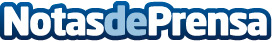 Se presenta en Murcia la Semana de la Economía CircularLa Asociación de Empresas de Medio Ambiente de la Región de Murcia es una asociación empresarial que se constituye el 12 de diciembre de 2000 con la vocación de agrupar a todas aquellas empresas cuyo objeto social está relacionado directamente con el medio ambiente. Sus miembros proceden de aquellos sectores cuya actividad tiene que ver con el Medio Ambiente. Ayer su presidente Daniel Robles Brugarolas presentó oficialmente la semana,Datos de contacto:Daniel Robles Brugarolas Presidente Aema968 22 54 91Nota de prensa publicada en: https://www.notasdeprensa.es/se-presenta-en-murcia-la-semana-de-la-economia Categorias: Nacional Finanzas Madrid Valencia Murcia Emprendedores Eventos http://www.notasdeprensa.es